Dancing The Sacred, Moving The World…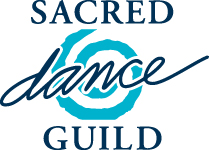 Visit us atwww.sacreddanceguild.orgJanuary 15, 2020In support of World Interfaith Harmony WeekThe Sacred Dance Guild welcomes and fully supports World Interfaith Harmony Week. As a multi-cultural, multi-faith organization facilitating a world of peace, harmony and justice through dance - the universal language of the soul, we acknowledge the benefits of interfaith harmony as we engage with Sacred Dance communities across the world.Since 1958, the Sacred Dance Guild has worked globally bringing together members from a wide range of ethnicities, faiths and disciplines from Arizona to Zanzibar, from Canada to Australia. In this inclusive and rich kaleidoscope, we nurture dynamic exchange and interfaith harmony through sacred dance workshops; retreats; festivals; concerts, facilitator training; and other community events.We remain committed to a world that embraces all people irrespective of faith or creed, dedicated to working for a world of “One People, One Planet and One Heart in the Dance of Life”.We are pleased to share information about the World Interfaith Harmony Week February 1-7, 2020 and associated activities with our members and supporters across the world.  We will post information on our website and Facebook pages.  Please send information to be shared to pres@sacreddanceguild.org. Moving for peace and global harmony,Wendy MorrellWendy MorrellPresidentSacred Dance Guild